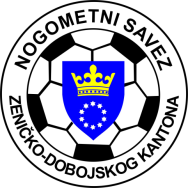 NOGOMETNI SAVEZ ZENIČKO-DOBOJSKOG KANTONAUDRUŽENJE NOGOMETNIH SUDIJA I INSTRUKTORA ZDKRaspored sudija i delegata za utakmice I kola Kantonalne lige NSZDK dana 22/23.08. godine u  16,30 satiKomisija za sudije i suđenje		                                Takmičarska komisija   Omanović Mustafa s.r.			                               Ibrahimkadić Izudin s.r. 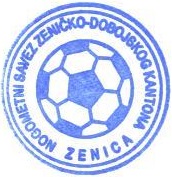 NK ČELIK -  NK NOVI ŠEHERBilino polje, subotaDELEGAT: Mašić Esad - KosovaGL: Kovačević Jasmin - ZenicaA1: Kozlo Hamza – Kakanj A2: Mulabdić Armin - MaglajNK PROLETER – NK SPORTINGMakljenovac, nedeljaDELEGAT: Zilkić Admir - TešanjGl: Čamdžić Armin - ZenicaA1: Isaković Haris - Zenica A2: Čolak Elman – Zenica NK VAREŠ – NK FORTUNAVareš,nedeljaDELEGAT: Begagić Mirnes - ZenicaGL: Haračić Amir - KakanjA1: Hekić Benajmin - KakanjA2: Aljukić Adis - KakanjNK NAPREDAK – FK BORAC TETOVOKosova, nedeljaDELEGAT: Talić Ernes - ZenicaGL: Sikira Edib - Kakanj A1: Topalović Emsad - ZenicaA2: Hrustanović Amar - ZenicaNK ŽEPČE 1919 – NK NEMILAŽepče, nedeljaDELEGAT: Huskanović Senad - ZavidovićiGL: Šabić Mirza - ZenicaA1: Šehović Armin - VisokoA2: Gadžun Arnes - Kakanja